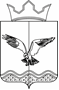 ПОСТАНОВЛЕНИЕАДМИНИСТРАЦИЯ ПЕРЕМСКОГО СЕЛЬСКОГО ПОСЕЛЕНИЯ   28.06.2013  								         №   53 В соответствии с Федеральным законом Российской Федерации от 21.12.1994 г.  № 69-ФЗ «О пожарной безопасности», от 6 мая 2011 г.  № 100-ФЗ «О добровольной пожарной охране»,   Уставом Перемского сельского поселения с целью установления порядка проведения членами добровольной пожарной охраны (далее ДПО) пожарной профилактики в границах Перемского сельского поселенияПОСТАНОВЛЯЮ:Утвердить Положение об осуществлении деятельности профилактики пожарной безопасности добровольной пожарной охраны в границах Перемского сельского поселения.Руководителям подразделений администрации, руководителям организаций, учреждений и предприятий, находящихся в муниципальной собственности Перемского сельского поселения обеспечить создание и организовать деятельность пожарно-технических комиссий на объектах муниципальной собственности, на территории Перемского сельского поселения.Включить в состав пожарно-технических комиссий добровольных пожарных из числа членов общественного учреждения пожарной охраны ДПО Перемского сельского поселения.4.  В смете расходов на очередной финансовый год предусматривать выделение необходимых финансовых средств на обеспечение деятельности  добровольной пожарной охраны  на территории  Перемского сельского поселения.5. Контроль исполнения данного Постановления оставляю за собой.Глава Перемскогосельского поселения                                          Ю.М.Чернышев